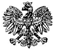 Zgierz, dn. 05.07.2023 r.ZP.272.8.2023.RF/4INFORMACJA O KWOCIE PRZEZNACZONEJ NA SFINANSOWANIE ZAMÓWIENIANa podstawie art. 222 ust. 4 ustawy z dnia 11 września 2019 r. – Prawo zamówień publicznych 
(tj. Dz. U. z 2022 r., poz. 1710 ze zm. - zwanej dalej Ustawą) Powiat Zgierski reprezentowany przez Zarząd Powiatu Zgierskiego (zwany dalej Zamawiającym) informuje, że na sfinansowanie zamówienia publicznego prowadzonego w trybie podstawowym na podstawie art. 275 pkt. 2 Ustawy, pn.: „Poprawa bezpieczeństwa pieszych w rejonie skrzyżowania ulic Starzyńskiego i Traugutta w Ozorkowie” „Poprawa bezpieczeństwa w obrębie przejścia dla pieszych na ul. Parzęczewskiej w Zgierzu”, nr rej. ZP.272.8.2023, zabezpieczył w uchwale budżetowej Powiatu Zgierskiego na rok 2023, środki finansowe w łącznej wysokości 213 029,04 zł brutto, w tym odrębnie  dla każdego zadania wymienionego poniżej, następujące środki finansowe:Zadanie nr 1 - „Poprawa bezpieczeństwa pieszych w rejonie skrzyżowania ulic Starzyńskiego                                  i Traugutta w Ozorkowie” - kwota w wysokości 104 182,52 zł brutto,Zadanie nr 2 - „Poprawa bezpieczeństwa w obrębie przejścia dla pieszych na ul. Parzęczewskiej  w Zgierzu” – kwota w wysokości 108 846,52 zł brutto.                                                                                               Zarząd Powiatu Zgierskiego             ___________________________________________________(podpis Kierownika Zamawiającego lub osoby upoważnionej)                                                                                        Skarbnik Powiatu Zgierskiego                                                                                                                               __________________________________                                                                                                                                          (podpis Skarbnika Powiatu Zgierskiego)          ZARZĄD  POWIATU  ZGIERSKIEGO                     95-100 Zgierz, ul. Sadowa 6a                    Tel. (42) 288 81 00,  fax (42) 719 08 16                     zarzad@powiat.zgierz.pl, www.powiat.zgierz.pl